Если добавить использовать фильтрации по дате отгрузки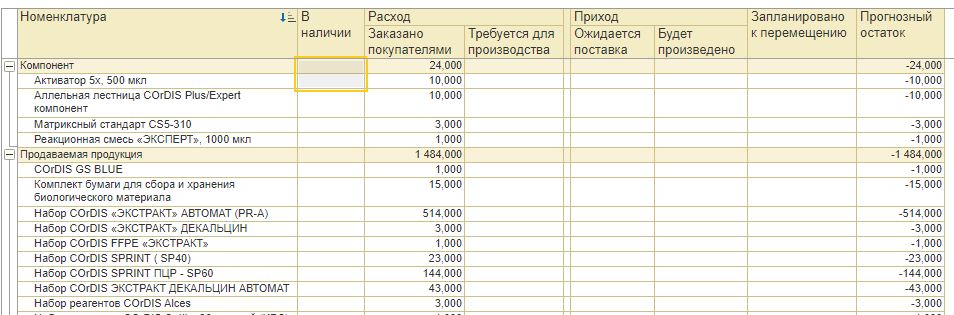 Если без дополнительных фильтров по дате отгрузки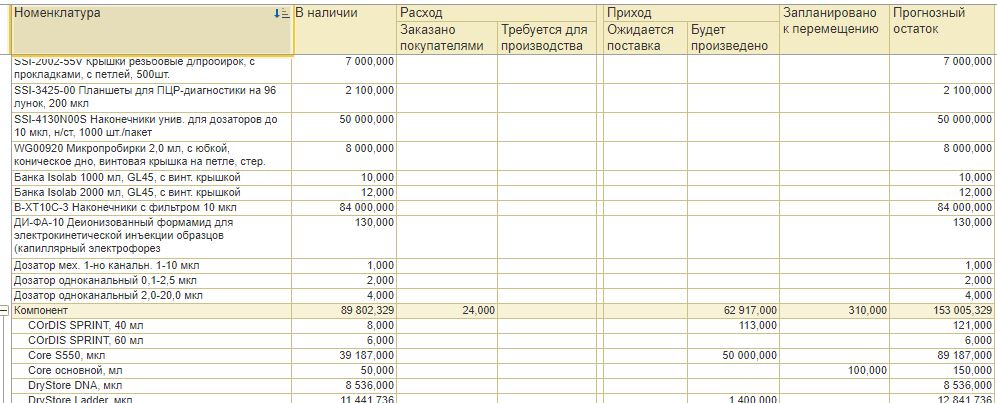 